ПРОЕКТвнесен Временно исполняющим полномочия Главы Тутаевского муниципального района О.В. Низовой________________________                         (подпись)«___» _______________2023 годВ соответствии с Федеральными законами от 26 июля 2006 года № 135-ФЗ «О защите конкуренции» и от 24 июля 2007 года № 209-ФЗ «О развитии малого и среднего предпринимательства в Российской Федерации», законом Ярославской области от 6 мая 2008 г. № 20-з «О развитии малого и среднего предпринимательства», Положением о порядке управления и распоряжения имуществом, находящимся в муниципальной собственности Тутаевского муниципального района, утвержденным решением Муниципального Совета Тутаевского муниципального района  от 26.04.2013 № 26-г, Муниципальный Совет Тутаевского муниципального района  РЕШИЛ:1. Внести в решение Муниципального Совета Тутаевского муниципального района от 28.07.2022 № 152-г «Об утверждении Положения «Об особенностях предоставления в аренду имущества, включенного в перечень имущества, находящегося в  собственности Тутаевского муниципального района и свободного от прав третьих лиц (за исключением права хозяйственного ведения, права оперативного управления, а также имущественных прав субъектов малого и среднего предпринимательства, физических лиц, не являющихся индивидуальными предпринимателями и применяющих специальный налоговый режим «Налог на профессиональный доход»), предназначенного для предоставления во владение и (или) в пользование на долгосрочной основе (в том числе по льготным ставкам арендной платы) субъектам малого и среднего предпринимательства и организациям, образующим инфраструктуру поддержки субъектов малого и среднего предпринимательства, а также физическим лицам, не являющимся индивидуальными предпринимателями и применяющим специальный налоговый режим «Налог на профессиональный доход», техническое состояние которого требует проведения капитального ремонта, реконструкции либо проведения иных работ» (далее – Решение) следующие изменения: 1.1. Дополнить приложение к Решению пунктом 3.1. следующего содержания:«3.1. Порядок работы и состав комиссии, указанной в п. 3 настоящего положения, определяется правовым актом Администрации Тутаевского муниципального района.».2. Контроль за исполнением настоящего решения возложить на постоянную комиссию Муниципального Совета Тутаевского муниципального района  по экономической политике и вопросам местного самоуправления (Анисимова Т.П.).3. Опубликовать настоящее решение в Тутаевской массовой муниципальной газете «Берега».4.  Настоящее решение вступает в силу после его официального опубликования.Председатель Муниципального СоветаТутаевского муниципального района                          		  М.А. ВанюшкинВременно исполняющий полномочия
Главы Тутаевского муниципального района	                                                          О.В. НизоваЛИСТ СОГЛАСОВАНИЯк проекту решенияЭлектронная копия сдана                            ______________  «____» _________2023 года_____Специальные отметки (НПА/ПА) _______________Рассылка:УМИ АТМР-1Адм. – 1ДФ – 1УЭЭиП-1МУ ИЦ «Берега» - 1 экз.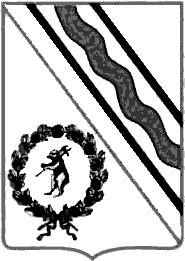 Муниципальный СоветТутаевского муниципального районаРЕШЕНИЕот___________________ № ____г. ТутаевО внесении изменений в решение Муниципального Совета Тутаевского муниципального района от 28.07.2022 № 152-г «Об утверждении Положения «Об особенностях предоставления в аренду имущества, включенного в перечень имущества, находящегося в  собственности Тутаевского муниципального района и свободного от прав третьих лиц (за исключением права хозяйственного ведения, права оперативного управления, а также имущественных прав субъектов малого и среднего предпринимательства, физических лиц, не являющихся индивидуальными предпринимателями и применяющих специальный налоговый режим «Налог на профессиональный доход»), предназначенного для предоставления во владение и (или) в пользование на долгосрочной основе (в том числе по льготным ставкам арендной платы) субъектам малого и среднего предпринимательства и организациям, образующим инфраструктуру поддержки субъектов малого и среднего предпринимательства, а также физическим лицам, не являющимся индивидуальными предпринимателями и применяющим специальный налоговый режим «Налог на профессиональный доход», техническое состояние которого требует проведения капитального ремонта, реконструкции либо проведения иных работ»Должность, Ф.И.О.,исполнителя и согласующих лицДата и время получения документаДата и время согласования (отказа в согласовании)Личная подпись, расшифровка (с пометкой «Согласовано», «Отказ в согласовании»)ЗамечанияКонсультант-юрист УМИ АТМР Тараканова Е.С.  Консультант ОМИиЖП УМИ АТМРВ.С. Пепина  Начальник ОМИиЖП УМИ АТМРС.Л. ИльичеваИ.о. зам. Главы АТМР по имущественным вопросам – начальника УМИ АТМР              А.Е. Петрова Начальник юридического отдела административно-правового управления АТМР В.В. Коннов Управляющий делами АТМР                                     С.В. Балясникова